ПРОФСОЮЗ РАБОТНИКОВ НАРОДНОГО ОБРАЗОВАНИЯ И  НАУКИ РОССИЙСКОЙ ФЕДЕРАЦИИПрофсоюзная страничка МБДОУ «Детский сад № 1 «Сказка» Что такое профсоюз?Первичная профсоюзная организация - добровольное объединение членов профсоюза, работающих, как правило, на одном предприятии, в одном учреждении, одной организации, независимо от форм собственности и подчиненности действующее на основании положения, принятого им в соответствии с уставом, или на основании общего положения о первичной профсоюзной организации соответствующего профсоюза;                                         Цели нашего профсоюза:Основными целями профсоюза являются представительство и защита социально-трудовых прав и профессиональных интересов членов профсоюза.Задачи первичной Профсоюзной организации  МБДОУ № 1 «Сказка».Активизировать работу первичной Профсоюзной организации по представительству и защите интересов членов Профсоюза, повышению социальной защищенности работников МБДОУ № 1 «Сказка».Содействовать улучшению материального положения, укрепления здоровья работников МБДОУ № 1 «Сказка», созданию условий для проведения досуга.Развивать социальное партнерство в решении социальных проблем  работников и администрации МБДОУ № 1 «Сказка».Осуществлять организационные мероприятия по повышению мотивации и укреплению профессионального членства.Укреплять и развивать профессиональную солидарность.Членами профсоюза могут быть:- Работники, осуществляющие трудовую деятельность по трудовому Членами профсоюза могут быть:- Работники, осуществляющие трудовую деятельность по трудовому договору;Что даёт нам профсоюз?Стабильность трудовых отношений.Поддержку и развитие творческого  и профессионального потенциала.Правовую и юридическую помощь.Организацию отдыха работников и их детей.Организацию и проведение культурных мероприятий.Материальную помощь работникам.                                Состав профкома: Члены профкома:Дубаева Асят Ибрагимовна-председатель профсоюзного комитета  –уполномоченная  по труду и заработной плате и  по правозащитной работе, старший воспитатель.Джамаев Рустам Хизирович - уполномоченный по  охране труда жилищно-бытовым вопросам,заместитель заведующего по АХЧ.Мальсагова Залина Сулумбековна-уполномоченная по вопросам социального партнерства и по делам молодежи и наставничества, воспитатель.Джанхотова Диана Эрсановна - уполномоченная по информационной работе и обеспечению гласности профсоюзной деятельности и вопросам пенсионного и социального обеспечения, дефектолог.Татаева Аза Хамзатовна- уполномоченная по  организационно-массовой работе и по культурно массовой и оздоровительной работе, воспитательНоменклатура дел первичной профсоюзной организации.ПОЛОЖЕНИЕ о первичной профсоюзной организации План работы профсоюзного комитета на 2017– 2018год. Протоколы профсоюзных собраний. Протоколы заседаний профсоюзного комитета.Профсоюз в жизни с.Ачхой-Мартан(Субботники   2017г)В  детском саду и на близ лежащих территориях,  проводятся экологические субботники по  уборке территории. В субботниках принимают участие весь коллектив детского сада.  Субботники проводятся как в детском саду, так и на выездах за пределы детского сада: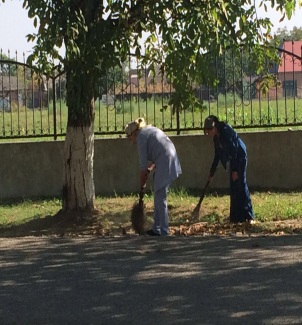 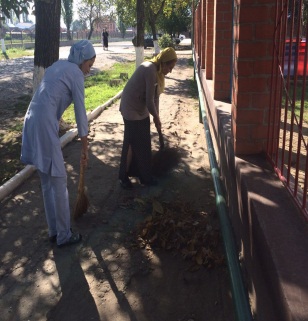 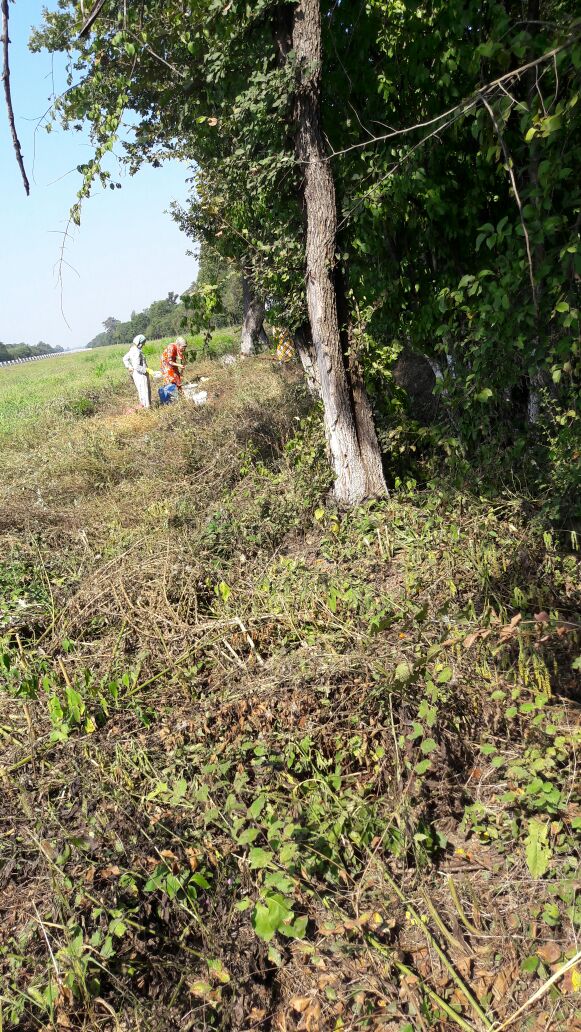 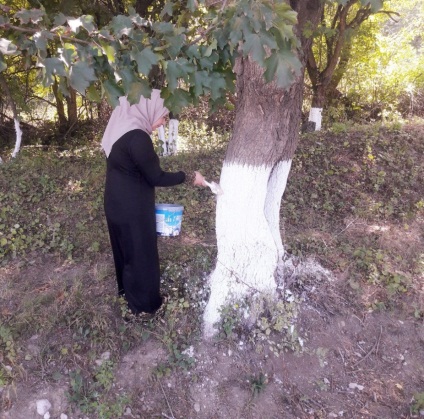 День Мира в Чеченской Республике.16 апреля  коллектив ДОУ принял участие в демонстрации  на площади с.Ачхой-Мартан, посвященной Дню Мира в Чеченской Республике.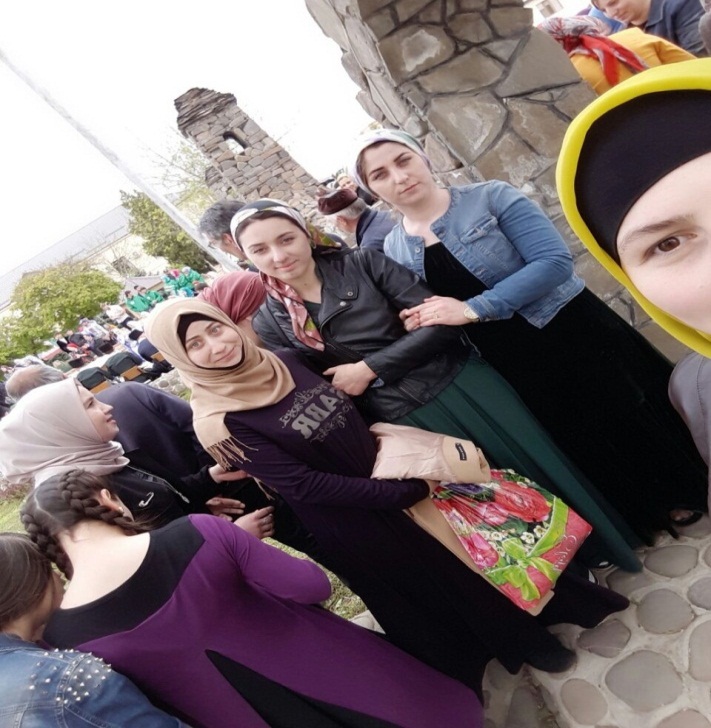 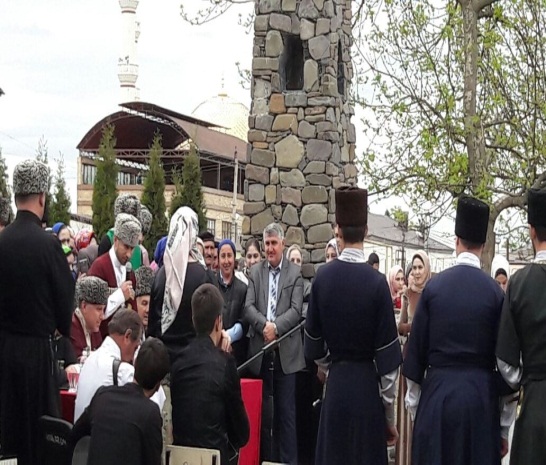 Мероприятие 9 Мая.9 Мая- коллектив МБДОУ участвовал на мероприятии в центре с.Ачхой-Мартан, посвященному 72-летию Победы в ВОВ. Воспитатели  возложили цветы к памятнику Героев ВОВ 1941-1945гг.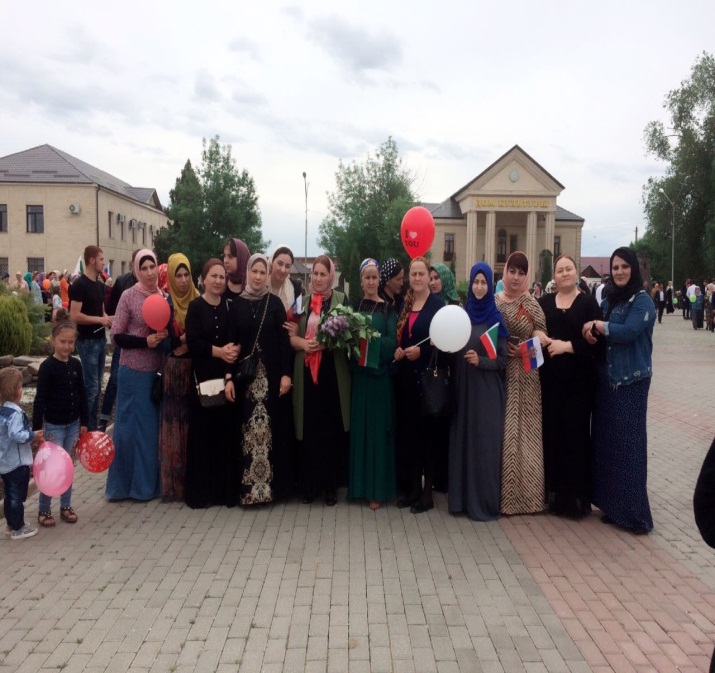 День государственного флагаКоллектив ДОУ принял участие в  мероприятии посвященное Дню Российского Флага РФ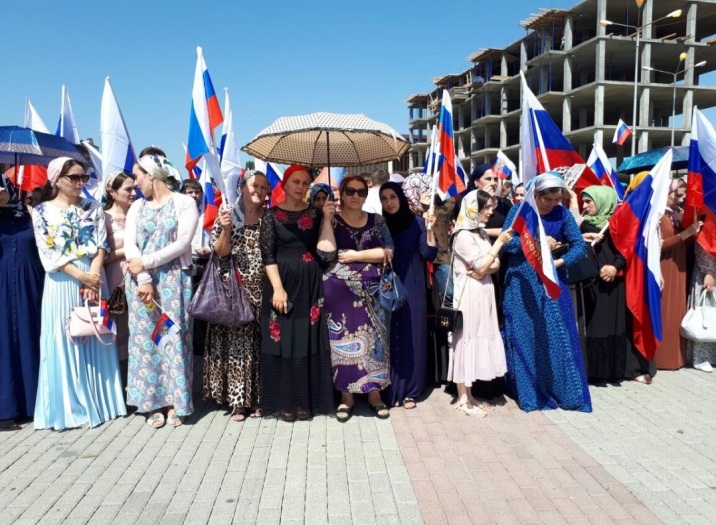 
День рождение Первого Президента Чеченской Республики23.08.2017г.  коллектив МБДОУ участвовал на мероприятии в центре с.Ачхой-Мартан, посвященный 66-летию со дня рождения первого Президента Чеченской Республики, Героя России А-Х. А. Кадырова.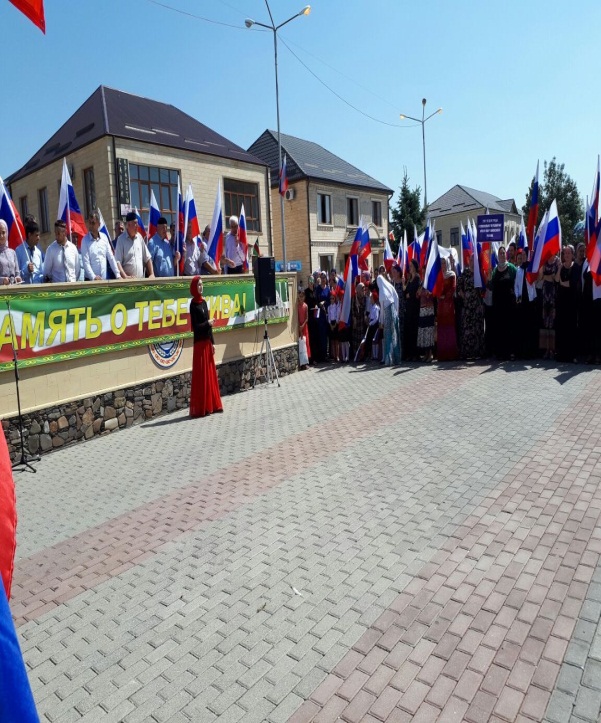 Митинг в г.Грозный.4 сентября 2017 года,  в Грозном прошел миллионный митинг мусульман против геноцида мусульман в Мьянме. В нем приняли участие и наш коллектив детского сада, чтобы поддержать наших братьев-мусульман в Бирме. Наш коллектив собрался здесь, чтобы  поддержать Ислам и мусульман по всему миру. 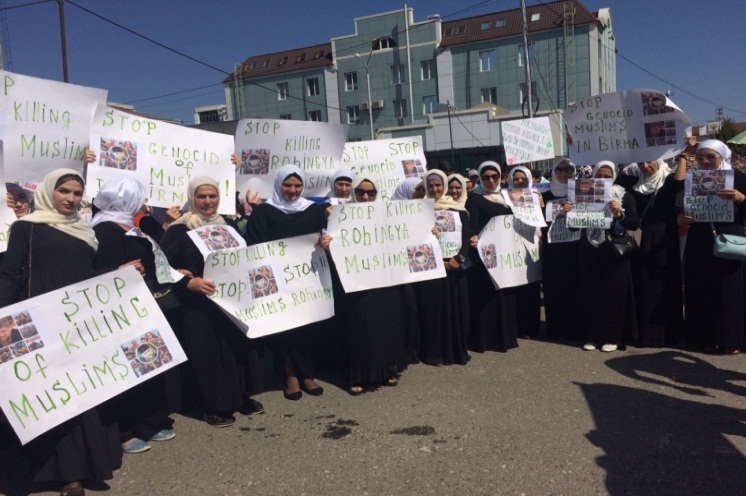 День Чеченской Республики. 6 сентября 2017г., наш коллектив принял участие в праздновании Дня Чеченской Республики, мероприятие проходило в центре с.Ачхой-Мартан.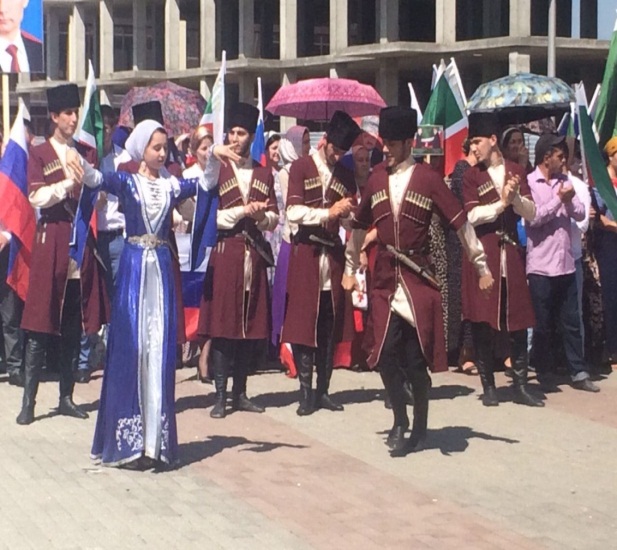 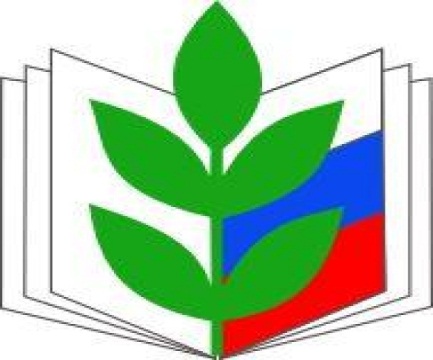 Добро пожаловать!Профсоюзная организация существует с момента основания нашего сада.                               НАШ ДЕВИЗ:ЧТОБ ОТДЫХ БЫЛ ВСЕГДА В ТРУДЕ,НАЙДИ ЗАНЯТИЕ ПО ДУШЕ!В РАБОТЕ ОТДЫХ – ЭТО ПЛЮС,ВСТУПАЙ СКОРЕЙ В СВОЙ ПРОФСОЮЗ!